2021届毕业生公务员备考培训班上课通知各学院：机关事业单位是我校毕业生就业的重要渠道，为了帮助我校2021届毕业生更好地备考，提高考试成功率，我校与中公教育合作举办“2021届毕业生公务员备考培训班”，现将上课安排通知如下，请通知报名学生及时查看通知，按时参加培训学习。一、培训对象已进行预报名的北京体育大学毕业生。如果有毕业生之前没有预报名，现在需要参加培训，请10月10日前在学院补报名，并由辅导员将《附件1：2021届毕业生公务员备考培训班预报名统计表》发送到zx19872006@163.com。二、培训费用为提高学生上课出勤率，保证学习效果，报名学生需预支付报名费100元/人，课程结束后，为缺勤少于2次（包含2次）的学生退还报名费100元，报名费的收取和退还均由中公教育执行，学校负责监督。免收学生其他培训费。三、上课流程和方式（一）支付报名费只有支付了报名费的学生才可听课。支付方式：方式1：点击链接http://19.offcn.com/class-191445/?scode=fHJY3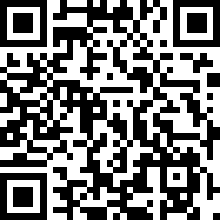 方式2：扫码支付（微信、支付宝均可）：点击“立即报名”后输入手机号码（手机号为后期观看课程的登陆账号），提交订单并完成支付，支付后会告知登录密码。注意：输入的手机号码必须是预报名时填报的手机号码，其他号码也可以提交订单并付费，但后期不能听课。（二）登录中公教育“19课堂”学习学习方式有两种：1.电脑网页观看步骤1：输入网址“http://19.offcn.com/”点击右上角“登陆”步骤2：点击“登陆”后输入报名手机号，登陆密码登录。点击“忘记密码”可重置登陆密码。步骤3：登陆后点击右上角头像“我的课程”即可找到对应的课程。步骤4：按照上课时间安排登录系统参与直播学习。2.手机APP观看步骤1：下载“19课堂”APP。步骤2：点击右下角“我的”，登陆个人账号。账号为个人手机号，点击“忘记密码”可重置登陆密码步骤3：登陆后点击“我的课程”即可找到对应的课程。步骤4：按照上课时间安排登录系统参与直播学习。四、上课时间安排10月12日至11月8日，每周一、三、五的晚上18:30-20:30，周六、日的下午14:00-17:00。在“19课堂”中点击课程可查看每节课具体上课时间和每节课内容。五、联系方式请报名同学扫码加入“21北体公务员服务群”，无法扫码加入可添加柳老师微信拉进群：13671060919。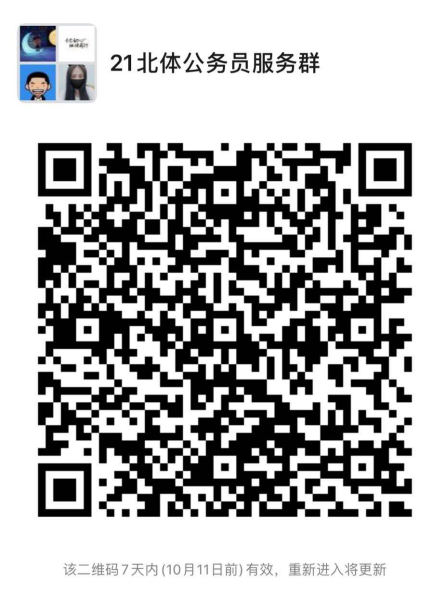 附件：1.预报名统计表2.预报名名单（截至9月30日）招生与就业工作处2020年10月6日附件1：2021届毕业生公务员备考培训班预报名统计表学院名称：              辅导员签字：          日期：2020年 月    日附件2：2021届毕业生公务员备考培训班预报名名单（截至9月30日）序号姓名学号层次（本科生/研究生）联系电话微信号序号学院姓名1 国际体育组织学院秦琦2 国际体育组织学院乔超男3 国际体育组织学院霍杨霞4 国际体育组织学院宋琪5 国际体育组织学院伍文琪6管理学院王真子7管理学院王芙霄8管理学院马超9管理学院汪飞10管理学院黄青雪11管理学院贺瑞睿12管理学院田瑶13管理学院王春卉14管理学院张琳15管理学院赖玲珠16管理学院张若晨17管理学院宋歌18管理学院王文帅19管理学院荆硕20管理学院李朦21管理学院李小乐22管理学院李博东23管理学院胡锁华24管理学院张天扬25管理学院施熠杰26管理学院喻能锋27管理学院俞心怡28管理学院周树葳29管理学院李杰萍30管理学院张春一31管理学院徐琪琳32管理学院吕佳玥33管理学院贾艺涵34管理学院李妍彤35管理学院崔璐36管理学院边书37管理学院唐录平38竞技体育学院朱苗苗39竞技体育学院汪伟东40竞技体育学院卢霄煜41竞技体育学院曹志忠42竞技体育学院张偲43竞技体育学院姜玉环44竞技体育学院杨茜45竞技体育学院尚明宇46竞技体育学院邓玉婷47竞技体育学院邓玉娉48竞技体育学院陈彦琳49竞技体育学院侯召举50竞技体育学院赵文露51竞技体育学院牛嘉52竞技体育学院李欣53竞技体育学院马莲花54竞技体育学院龙际吉55竞技体育学院黄烨56竞技体育学院赵波57体能训练学院宋晓尧58体育工程学院刘菲59体育商学院文娇娇60体育商学院刘丽娜61体育商学院刘晨枫62体育商学院吴彦京63体育商学院马小鹏64体育商学院任康牛65体育商学院任贤静66体育商学院原玥涵67体育商学院苏元秋68体育商学院夏雨聪69体育商学院王天翼70体育商学院魏笑71体育商学院刘芳72体育商学院冯晓雨73体育商学院朱儒茹74体育商学院李紫潇75体育商学院董春玉76体育商学院田媛77体育商学院李志昊78体育商学院何亚婷79体育商学院马思雨80体育商学院武彧开81体育商学院邓琳娜82体育商学院王宁83体育商学院孙童童84体育商学院徐媛侠85体育商学院郝雅芳86体育商学院周端芬87体育商学院王一格88体育商学院陈静89体育休闲与旅游学院李娜90体育休闲与旅游学院李越91体育休闲与旅游学院梁梓峰92体育休闲与旅游学院陈振源93体育休闲与旅游学院徐浩然94体育休闲与旅游学院吴朝乾95体育休闲与旅游学院张威96体育休闲与旅游学院张嘉茵97体育休闲与旅游学院李振洪98体育休闲与旅游学院刘春磊99体育休闲与旅游学院白俊辉100体育休闲与旅游学院邹杰刚101体育休闲与旅游学院于博澜102体育休闲与旅游学院夏磊103体育休闲与旅游学院关如意104体育休闲与旅游学院石峰105体育休闲与旅游学院冉先茂106体育休闲与旅游学院曾维欣107体育休闲与旅游学院吕伟108新闻与传播学院姬雨佳109新闻与传播学院梁培菁110新闻与传播学院武雅坤111新闻与传播学院郭萌112新闻与传播学院王倩宇113新闻与传播学院章雨嫣114新闻与传播学院费璇115新闻与传播学院张骞文116新闻与传播学院姜思琪117新闻与传播学院凌宇伦118新闻与传播学院李颖119新闻与传播学院冯艳春120新闻与传播学院桂香121新闻与传播学院朱亚男122新闻与传播学院许晨星123新闻与传播学院高胜寒124新闻与传播学院谢琳125新闻与传播学院云菲126新闻与传播学院张梦晴127新闻与传播学院刘珂昕128新闻与传播学院杨雪娇129新闻与传播学院郭宇洁130新闻与传播学院朱炜彤131新闻与传播学院贺建栋132新闻与传播学院戚恺灵133艺术学院沈杨月馨134艺术学院姚林希135艺术学院徐珊136艺术学院侯展展137艺术学院王胜男138艺术学院黄帅139艺术学院张璐瑶140艺术学院陈惠清141艺术学院贾柯宇142艺术学院闫妍143艺术学院黄志欣144艺术学院李馨145艺术学院陈惠清146艺术学院贾柯宇147艺术学院杨国威148艺术学院李昊洋149运动人体科学学院李兆宾150运动人体科学学院王婧鲆151运动人体科学学院王璐152运动人体科学学院王博发153运动人体科学学院乔旭154运动人体科学学院路昕155运动人体科学学院宋鸽156运动人体科学学院陈君颖157运动人体科学学院晁少菲158运动人体科学学院倪彬159运动人体科学学院邓懿敏160运动人体科学学院徐昌橙161运动人体科学学院柳璇162运动人体科学学院程浩163运动人体科学学院张杰164运动人体科学学院林晋武165运动人体科学学院纪威166运动人体科学学院任颖斌167运动人体科学学院王春荣168运动人体科学学院焦怡然169运动人体科学学院刘钦华170运动人体科学学院赵心怡171运动人体科学学院邱岑172运动人体科学学院刘嘉173运动人体科学学院刘明旭174运动人体科学学院杨泽宇175运动医学与康复学院王叶176运动医学与康复学院汪星孜177运动医学与康复学院邱范基178运动医学与康复学院戚金宇179运动医学与康复学院宋清源180运动医学与康复学院董磊181运动医学与康复学院李砾182运动医学与康复学院李琳183运动医学与康复学院王哲184中国篮球运动学院徐侯185中国篮球运动学院陈若冰186中国篮球运动学院孙福朕187中国田径运动学院黄东旭188中国田径运动学院刘佳月189中国田径运动学院杨晨190中国田径运动学院王翘楚191中国田径运动学院徐贞凯192中国田径运动学院魏俊喜193中国田径运动学院  贾永纬194中国田径运动学院  孟梓195中国田径运动学院  张宇恒196中国田径运动学院  欧国凯197中国田径运动学院  马启航198中国田径运动学院  李婧199中国田径运动学院  王晓菲200中国武术学院马兰惠201中国武术学院王晶婧202中国武术学院冯泰伟203中国武术学院张荷卿204中国武术学院唐一博205中国武术学院黄永兴206中国武术学院吴京207中国武术学院孙玉营208中国武术学院王静209中国武术学院田源210中国武术学院边塞211中国武术学院郝敏卉212中国武术学院李勤213中国武术学院王瑷蓥214中国武术学院李梁冠215中国武术学院贾梦雅216中国武术学院李宙鹏217中国运动与健康研究院贺智健218中国运动与健康研究院刘宇晟219中国足球运动学院吕庆红220中国足球运动学院孙琦221中国足球运动学院杨佳钰222中国足球运动学院陈杭223中国足球运动学院詹晓婉